บทปฏิบัติการออกแบบการเรียนรู้บูรณาการที่ส่งเสริมพหุปัญญา1. การวิเคราะห์พหุปัญญาของผู้เรียน    คำชี้แจง  โปรดวิเคราะห์พหุปัญญาของผู้เรียนจากกรณีศึกษาแล้วเติมข้อความลงในตาราง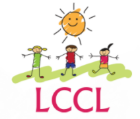 2. การวิเคราะห์ความคิดรวบยอดหลัก / สมรรถนะ / คุณลักษณะ    คำชี้แจง  โปรดวิเคราะห์ความคิดรวบยอดหลักและองค์ความรู้ของความคิดรวบยอดหลักนั้น รวมทั้งสมรรถนะและคุณลักษณะที่นำมาบูรณาการในการจัดการเรียนรู้                   แล้วเติมข้อความลงในตาราง3. การเลือกวิธีการจัดการเรียนรู้ / การเลือกกระบวนการเรียนรู้    คำชี้แจง  โปรดเลือกวิธีการจัดการเรียนรู้ /กระบวนการเรียนรู้ที่ใช้ในการออกแบบกิจกรรมการเรียนรู้พร้อมทั้งเหตุผลในการเลือกแล้วเติมข้อความลงในตาราง4. การออกแบบการเรียนรู้    คำชี้แจง  โปรดออกแบบการเรียนรู้ที่ประกอบด้วยจุดประสงค์การเรียนรู้ กระบวนการและกิจกรรมการเรียนรู้ สื่อ / แหล่งการเรียนรู้ และการประเมินผลการเรียนรู้                   แล้วเติมข้อความลงในตารางผู้เรียนคนที่หลักฐานร่องรอยเชิงประจักษ์ของผู้เรียนผลการวิเคราะห์ผู้เรียนสรุปพหุปัญญาของผู้เรียนเด่นด้านใดอาจจะมีมากว่า 1 ด้านก็ได้12345ความคิดรวบยอดหลักที่นำมาบูรณาการระบุชื่อความคิดรวบยอดหลักและองค์ความรู้ของความคิดรวบยอดหลักนั้นสมรรถนะที่นำมาบูรณาการคุณลักษณะที่นำมาบูรณาการ1. 2. 3. วิธีการจัดการเรียนรู้ เหตุผลที่เลือกใช้ระบุชื่อของวิธีการจัดการเรียนรู้ / กระบวนการเรียนรู้พร้อมทั้งสาระสำคัญของวิธีการจัดการเรียนรู้นั้นจุดประสงค์การเรียนรู้กระบวนการและกิจกรรมการเรียนรู้สื่อ / แหล่งการเรียนรู้การประเมินผลการเรียนรู้